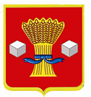 АдминистрацияСветлоярского муниципального района Волгоградской областиПОСТАНОВЛЕНИЕот  11.03.2024                               № 297   Рассмотрев протест прокурора Светлоярского района Волгоградской области, во исполнение Федерального закона от 06.03.2006 № 35-ФЗ  «О противодействии терроризму», постановления Правительства РФ от 25.03.2015 № 272 «Об утверждении требований к антитеррористической защищенности мест массового пребывания людей и объектов (территорий), подлежащих обязательной охране войсками национальной гвардии Российской Федерации, и форм паспортов безопасности таких мест и объектов (территорий)»,  руководствуясь положениями Федерального закона от 06.10.2003 № 131-Ф3 «Об общих принципах организации местного самоуправления в РФ», Устава Светлоярского муниципального района Волгоградской области,п о с т а н о в л я ю: 1. Признать недействительным постановление изменение в постанов-ление администрации Светлоярского муниципального района Волгоградской области от 29.02.2024 № 272 «О внесении изменений в перечень мест массового пребывания людей на территории Светлоярского муниципального района Волгоградской области».    2. Отделу по муниципальной службе, общим и кадровым вопросам администрации Светлоярского муниципального района Волгоградской области (Иванова Н.В.) направить настоящее постановление для размещения на официальном сайте Светлоярского муниципального района Волгоградской области в сети «Интернет» и опубликования в районной газете «Восход».    3. Настоящее постановление вступает в силу с момента его офици-ального опубликования в СМИ.     4. Контроль за исполнением настоящего постановления оставляю за собой. Глава муниципального района                                                             В.В.Фадеев     исп. Бурлуцкий А. В.О признании недействительным постановле-ния   администрации Светлоярского муници-пального района Волгоградской области от 28.02.2024 № 272 «О внесении изменений в перечень мест массового пребывания людей на территории Светлоярского муниципа-льного района Волгоградской области»